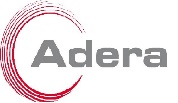 SPONSOR & EXPOSANTFORMULAIRE DE PARTICIPATIONA compléter et à retourner à congres@adera.frCONTACT : Entreprise 	Adresse 	CP	Ville 	PaysNum TVA :	Tel E-mail Contact administratif		Adresse de facturation (si différent)Nom 		Adresse	Prénom			Tel 	 	CP		E-mail 		Ville	Tenez un e-stand au E-Dating Jeudi 21 janvier de 14h à 18h – connexion en ligne avec des entreprises, des équipes de recherche, et des jeunes ingénieurs en recherche d’opportunités*Hors participation aux ateliers de formation et conférences interactives,- inscription à faire en ligne sur le site d’inscription - (facultatif): je m’inscris sur recommandation de : PAIEMENT• Le paiement doit se faire en Euros, net de toutes charges bancaires, par virement, carte bancaire ou chèque. • Merci de choisir votre mode de paiement : Chèque libéllé à ADERA SAS (pour les français uniquement) Virement bancaire (merci de nous faire parvenir une copie du virement) à : 	ADERA SAS– AI4industry	FR76 1026 8024 8010 3062 0020 053/ BIC: COURFR2TBanque Courtois – Le millennium 12 quai de Queyries – 33072 BORDEAUX Cedex – FRANCE Carte de crédit	VISA		MASTER 	EUROCARDNum carte. :     		 Date expiration:      		Crypto (3 num) :     		Nom détenteur :       		Autorisation sur un montant de :     	 €Date:	                                SignatureCONDITIONS GÉNÉRALES DE VENTERéservation et participationPour sponsoriser/exposer sur le workshop AI4Industry, veuillez remplir le contrat de sponsoring suivant et l’adresser à :  ADERA –AI4Industry - CS 60040 – F-33608 PESSAC Cedex - Email : congres@adera.fr  Toute demande sera soumise au Comité d’Organisation qui se réserve le droit de refuser toute candidature de société ou organisme dont les activités ne seraient pas en rapport avec le thème général de l’événement.PaiementLe montant total du sponsoring doit être réglé à la réservation. Tout paiement doit être effectué en Euros, net de toute charge bancaire. Le règlement doit être clairement identifié, précisant workshop AI4Industry ainsi que le nom de la société ou organisme. Les prestations sont mentionnées Hors Taxe (TVA à 20%).FacturationA réception du contrat de sponsoring signé, accompagné du règlement, et après acceptation par le Comité d’Organisation, le sponsor/exposant recevra une facture acquittée.AnnulationEn cas d’annulation aucun remboursement ne sera effectué.Accès virtuelsLa participation se fait sur une plateforme virtuelle. Le sponsor/exposant s'engage à informer l’organisateur dans un délai de 24h à compter de la découverte d'un dysfonctionnement technique. L’organisateur fera ses meilleurs efforts pour que la plateforme fonctionne de manière fiable et continue ; toutefois, le sponsor reconnaît que nul ne peut garantir le bon fonctionnement du réseau internet. Dans l'hypothèse d'une interruption de service liée à une intervention de maintenance corrective, l’organisateur mettra tout en œuvre pour remédier au dysfonctionnement dans un délai raisonnable. Le sponsor/exposant s'engage à ne pas réclamer d’indemnités ni de dommages et intérêts à l’organisateur et à l’ADERA.Force MajeureEn cas de force majeure, les dates et/ou lieu et/ou format du workshop AI4Industry, peuvent être modifiées ou annulées. Règlement des différends et loi applicableLe présent contrat de sponsoring est régi par la loi française. En cas de litige, le Comité d’Organisation et le sponsor/exposant feront le nécessaire pour trouver une solution amiable. A défaut, le litige sera porté devant les tribunaux de Bordeaux.En signant et paraphant ce formulaire de participation, je déclare avoir pris connaissance et accepter les conditions générales de vente, et j’en accepte sans réserve ni restrictions toutes clauses.Fait à       	le 	Nom du signataire et fonction : 	Signature Précédée de la mention manuscrite « Lu et Approuvé »ChoixTarif HTSPONSORS GOLD>1 Stand virtuel  : 3 connexions virtuelles paramétrées pour 30mn de discussion/pers.>Logo sur site web et affiches>1 inscription ateliers de formation 5 jours>5 inscriptions Conférences Interactives (1 matinée)6000€ SPONSOR SILVER>1 Stand virtuel  : 2 connexions virtuelles paramétrées pour 30mn de discussion/pers.>Logo sur site web>5 inscriptions Conférences Interactives (1 matinée)2000€STAND virtuel*3 connexions>Accès e-dating en ligne le 21 janvier 14h-18h3 connexions : 3 connexions virtuelles paramétrées pour 30mn de discussion/pers.600€STAND virtuel*2 connexions>Accès e-dating en ligne le 21 janvier 14h-18h>2 connexions : 2 connexions virtuelles paramétrées pour 30mn de discussion/pers.500€STAND virtuel*1 connexion>Accès e-dating en ligne le 21 janvier 14h-18h>1 connexion : 1 connexion virtuelle paramétrée pour 30mn de discussion/pers.300€TOTAL HT  (TVA 20%) :€